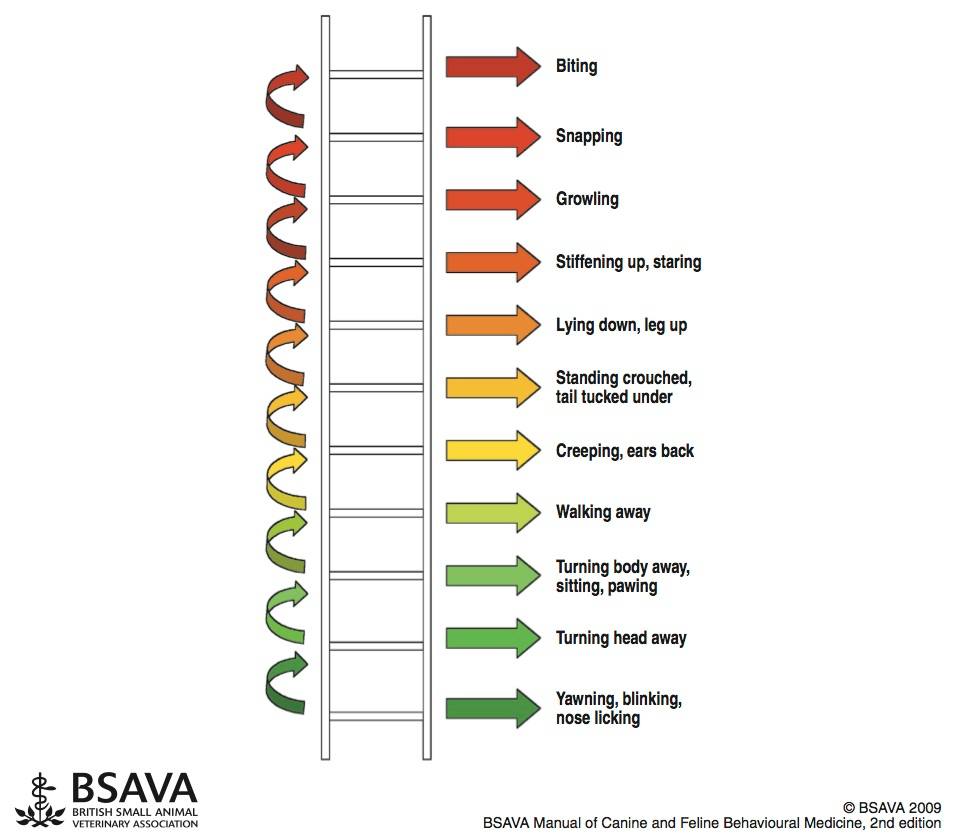 LADDER OF AGGRESSION